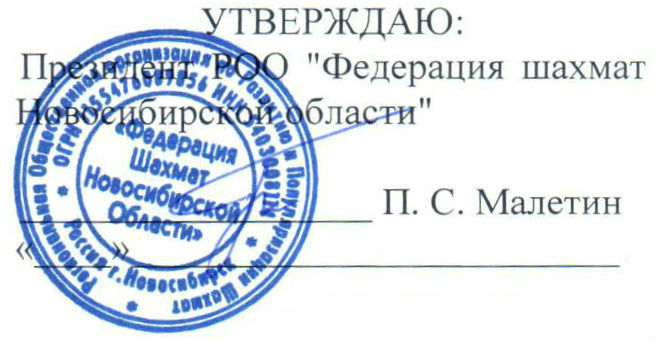 ПОЛОЖЕНИЕо проведении семинара для спортивных судей Новосибирской областипо виду спорта «шахматы»(номер-код вида спорта 0880002511Я)ОБЩИЕ ПОЛОЖЕНИЯ. Семинар судей по шахматам проводится с целью:популяризации и развития шахмат в Новосибирской области;повышения квалификационных категорий спортивных судей по шахматам;переаттестации спортивных судей первой, второй, третьей категории     по виду спорта «шахматы»;- определения кандидатов на получение категории «Спортивный судья первой категории» в виде спорта «шахматы».ПРАВА И ОБЯЗАННОСТИ ОРГАНИЗАТОРОВ.Общее руководство подготовкой и проведением семинара осуществляется Министерством физической культуры и спорта Новосибирской области, региональной общественной организацией «Федерация шахмат Новосибирской области» (далее РОО «ФШ НСО»). Непосредственное проведение возлагается на судейско-квалификационную комиссией РОО «ФШ НСО» (далее — СКК), которая организует работу лектора.Руководитель семинара – Вице-президент РОО «ФШ НСО», спортивный судья всероссийской категории, лектор СКК, Жданов Александр Дмитриевич. Ассистент лектора – спортивный судья всероссийской категории Жданов Дмитрий Александрович. ОБЕСПЕЧЕНИЕ БЕЗОПАСНОСТИ УЧАСТНИКОВ.Семинар проводится в помещении, отвечающем требованиям соответствующих нормативно-правовых актов, действующих на территории Российской Федерации, направленных на обеспечение общественного порядка и безопасности участников и зрителей, при наличии акта технического обследования готовности спортсооружения к проведению мероприятия, утвержденном в установленном порядке. Ответственность за обеспечение безопасности участников при проведении семинара возлагается на руководителя семинара А. Д. Жданова.ОБЩИЕ СВЕДЕНИЯ О СЕМИНАРЕ.Семинар проводится с 9 (день приезда) по 13 июля (день отъезда) 2019 года в СОШ №10 «Пересвет» по адресу: г. Бердск, ул. Ленина, 13 тел. +7 (913) 925-28-18. Проезд маршрутными автобусами № 11, 14, 3.Программа судейского семинара (12 часов):ТРЕБОВАНИЯ К УЧАСТНИКАМ СЕМИНАРА И УСЛОВИЯ ИХ ДОПУСКА.К участию в работе семинара приглашаются спортивные судьи по шахматам третьей, второй, первой категорий, категории «Юный спортивный судья», шахматисты без судейской категории, имеющие второй спортивный разряд по шахматам и выше или имеющие рейтинг ЭЛО или российский рейтинг по шахматам 1600 и выше. По прибытии слушатели семинара должны предоставить:• паспорт или свидетельство о рождении (подлинник);• книжку учета судейской деятельности установленного образца или надлежащим образом заверенный приказ о присвоении судейской категории по шахматам, протокол о переаттестации судейской категории;• в электронном виде сканированная копия судейского удостоверения для квалификационной первой категории (при необходимости и протокол о переаттестации первой категории). Сканы удостоверений (приказов, протоколов) сдаются вместе с отчетом о судейском семинаре в СКК.VI. УСЛОВИЯ ПОДВЕДЕНИЯ ИТОГОВК сдаче квалификационного зачета допускаются участники семинара, прослушавшие полный курс лекций. Для сдачи квалификационного зачета на более высокую судейскую категорию допускаются судьи, имеющие действующую (не просроченную) судейскую категорию. Слушатели, успешно сдавшие квалификационный зачет на получение (переаттестацию) квалификационных категорий «Спортивный судья по спорту первой категории», «Спортивный судья по спорту второй категории», «Спортивный судья по спорту третьей категории» и спортивной судейской категории «Юный спортивный судья» в виде спорта «шахматы» получают именные сертификаты РОО «Федерация шахмат Новосибирской области». Слушатели, не сдавшие зачет, получают справки, подтверждающие участие в семинаре.РОО «Федерация шахмат Новосибирской области» публикует краткий отчет и общее фото участников семинара на сайте РОО ФШ НСО.VII. УСЛОВИЯ ФИНАНСИРОВАНИЯВсе расходы по участию слушателей в работе семинара (проезд к месту проведения семинара и обратно, суточные в пути, оплата проживания, питания, осуществляются за счет командирующих организаций, средств спонсоров или личных средств.VIII. ЗАЯВКИ И КОНТАКТНАЯ ИНФОРМАЦИЯОбязательные электронные заявки на участие в семинаре подаются на п.я. ad.zhdanov@mail.ru Контактное лицо Жданов Александр Дмитриевич (г.Бердск, моб. +7 (913) 925-28-18), спортивный судья Всероссийской категорииОплата 500 рублей за прохождение семинара производится наличными в день регистрации.IX. Требования к отчетным документамОтчетные документы по итогам проведения семинара сдаются в электронном виде в СКК в течении 10 рабочих дней после окончания семинара. Номер последнего оформленного именного сертификата сообщается в СКК в день окончания семинара. Отчетные документы должны соответствовать утверждённым СКК формам и требованиям.При нарушении указанных требований, РОО ФШ НСО оставляет за собой право аннулировать выданные именные сертификаты.Все изменения и уточнения к данному положению регулируются регламентом проведения семинара.Данное положение является официальным вызовом на семинар.Приложение 1Заявкана участие в семинаре судей по шахматам9 июляДень приезда слушателей10 июля  9.30 – 14.00Регистрация участников семинара.10 июля  16.00-20.00(четыре часа)Нормативно-правовые документы:положение о спортивных судьях (Приказ Минспорта РФ от 28.02.2017г. № 134;квалификационные требования к спортивным судьям по виду спорта «шахматы» (утверждены приказом Минспорта РФ от 24.07.2017 № 680).Организация и проведение соревнований:положение о соревновании;составление регламента соревнования;подготовка к соревнованию (инвентарь, помещение, информационное обеспечение);регистрация;техническое совещание судейской коллегии;жеребьевка;судейская документация.Античитерские правила ФИДЕ.11 июля  16.00-20.00(четыре часа)Правила игры вида спорта «шахматы», утвержденные приказом Минспорта России 19.12.2017г. № 1087.Российский рейтинг.     Организация рейтинговых турниров и турниров с нормами международных званий.12 июля16.00-20.00(четыре часа)6.	 Нормы, требования и условия их выполнения по виду спорта «шахматы» (приложение № 59 к приказу Минспорта РФ от 20.12.2013 №1099 в редакции приказа Минспорта РФ от 20.06.2016 № 686). Нормы, требования и условия их выполнения по виду спорта «шахматы» (приложение 75 к приказу № 990 от 13 ноября 1917г.				7.	Положение о ЕВСК №143 от16.02 2018г.8.	Зачетное тестирование – 40 вопросов. 9.	Подведение итогов зачетного тестирования.Фамилия ИмяОтчествоДатарожденияСудейская категория (дата присвоения, № приказа)Разряд (звание)Субъект, городКонтактный телефон Электронная почта